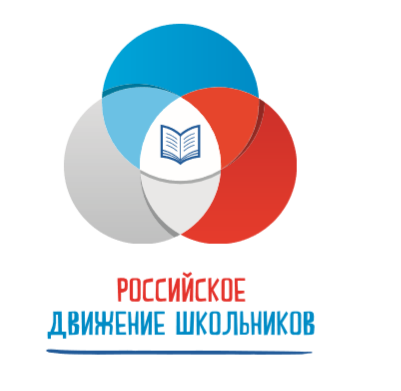 План работы «Российского Движения Школьников»МБOУ СОШ  № 2 на 2019-2020 учебный год(возможны изменения и дополнения)№п/пДатаМероприятиеНаправление «Информационно-медийное»Направление «Информационно-медийное»Направление «Информационно-медийное»1сентябрь Выпуск агитационных материалов о РДШ (стенд)2в течениегодаРабота школьного пресс-центра3в теч. годаОбщение в соц. сети Вконтакте с другими организаторами РДШ Направление «Личностное развитие»Направление «Личностное развитие»Направление «Личностное развитие»4сентябрьОзнакомление учащихся 5-11 классов с уставом и символикой РДШ54.10Концерт, посвященный Дню Учителя618.10Вступление в ряды РДШ 7ноябрьКонцерт, к дню Матери «Подари улыбку маме!» 8декабрьУчастие в антинаркотической акции «Жизнь без наркотиков»9в течениегодаУчастие в всероссийских, муниципальных конкурсах, мероприятиях обучающих семинарах.10декабрьНовогодние праздники.Направление «Гражданская активность»Направление «Гражданская активность»Направление «Гражданская активность»11сентябрьСбор «РДШ!», посвященный созданию РДШ 1203.09.День солидарности в борьбе с терроризмом. Урок мужества «Памяти жертв Беслана» 1310.10Конкурс «Лучшая команда РДШ»26.10Общегородской слет.  День рождения РДШ14ноябрьЛинейка, посвящённая Дню народного единства.Направление: «Военно-патриотическое»Направление: «Военно-патриотическое»Направление: «Военно-патриотическое»15октябрьОперация «Ветеран живёт рядом»16декабрьАкция  «День героев Отечества»179.05Всероссийская акция: «Бессмертный полк»